KАРАР                                               №91 26 декабрь 2019 йыл                    О мерах по стабилизации обстановки с гибелью людей при пожарах на территории сельского поселения Качегановский сельсовет муниципального района Миякинский район Республики Башкортостан     В целях проведения комплекса превентивных мер по недопущению пожаров, минимизации материальных и социальных потерь, повышения уровня противопожарной защиты объектов жилого сектора ПОСТАНОВЛЯЮ:С 27 декабря 2019 года по 10 января 2020 года организовать и провести на территории сельского поселения Качегановский сельсовет комплекс профилактических мероприятий, направленных на стабилизацию обстановки с пожарами и гибелью на них людей.Утвердить прилагаемый план мероприятий по предупреждению гибели и травмирования людей при пожарах.2. Ответственным по осуществлению мероприятий пунктов  плана назначить управляющего делами Латыпову З.Р.3. Контроль за исполнением данного постановления оставляю за собой.Глава сельского поселения                                      Г.Р. КадыроваПриложение к постановлению главысельского поселенияКачегановский сельсоветот 26.12.2019 г. № 91ПЛАНпо осуществлению комплекса мероприятий, направленных на стабилизацию обстановки с пожарами и гибелью людей на нихна территории сельского поселения Качегановский сельсоветБашkортостан Республикаhы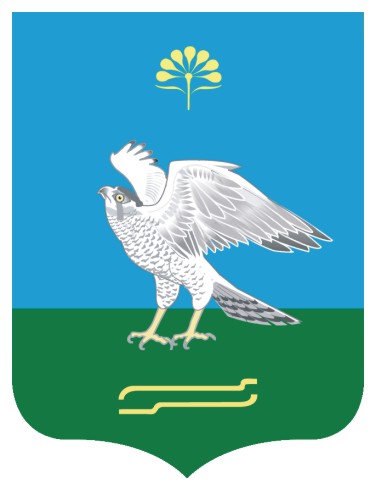 Миeкe районы муниципаль районыныn Кoсoгeн ауыл советы ауыл билeмehе 	ХакимиeтеАдминистрация сельского поселения Качегановский сельсовет муниципального района Миякинский район Республики БашкортостанБашkортостан РеспубликаhыМиeкe районы муниципаль районыныn Кoсoгeн ауыл советы ауыл билeмehе 	ХакимиeтеАдминистрация сельского поселения Качегановский сельсовет муниципального района Миякинский район Республики Башкортостан               ПОСТАНОВЛЕНИЕ               26 декабря 2019 года№ п/пНаименование мероприятийСрок выполненияИсполнители Отметка о выполнении1Принять распорядительный документ «О мерах по стабилизации обстановки с пожарами на территории СП Качегановский сельсовет МР Миякинский район».26.12.2019 г.Администрация СП Качегановский СС, КЧС и ОПБ 2Откорректировать списки неблагополучных семей и лиц, злоупотребляющих спиртными напитками и направить их на обобщение в Белебеевский межрайоный отдел НД и ПР26.12.2019 г.Управляющий делами АСП Качегановский ССЛисанова Ф.М.3Провести подворный обход мест проживания неблагополучных семей и лиц, злоупотребляющие спиртными напитками, одиноких престарелых, инвалидов с предоставлением корешков предложений в ОНДпостоянно Служащие  АСП Качегановский СС, члены ДПО 4Принять меры: по выявлению и сносу снятых с учета бесхозяйных строений и других мест возможного проживания лиц БОМЖ; по закрытию чердаков, подвалов зданий и сооружений постоянноСлужащие  АСП Качегановский СС, члены ДПО,5Размещать заметки мероприятий, проводимых в рамках профилактической операции «Жилище-2019-20» в газете «Октябрь»Ежемесячно до 30 числаУправляющий делами АСП Качегановский СС6Организовать освещение в газете характерных пожаров и мерах их профилактики, проведение работы с населением по вопросам пожарной безопасностиПо мере поступления информацииГлава СП7Организовать внеплановые заседания СП КЧС и ОПБ26.12.2019 г, 29.12.2019 г.КЧС и ОПБ8Организовать оборудование водонапорных башен устройствами для забора воды пожарными автомобилями, устройство подъездных путей к искусственным и естественным водоисточникам. постоянноГлава  СП 9Организовать проверку готовности и провести дополнительный инструктаж с членами добровольной пожарной охраны по тушению пожаров.28.12.19Глава СП, ОНД, ПЧ-8810Направить информацию об обстановке с пожарами на территории СП Качегановский СС МР Миякинский район29.12.19 г.ОНД, ПЧ-8811Организовать поквартирный обход жильцов многоквартирных жилых домов с вручением предложений и памяток по пожарной безопасности.постоянноОНД, служащие АСП12Разработать и распространить среди населения сельского поселения памятки по пожарной безопасности.постоянноАдминистра-ция СП